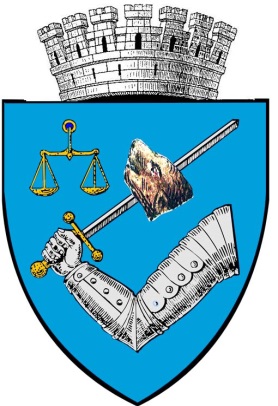 MUNICIPIUL TÂRGU MUREŞROMÂNIA – 540026 Târgu Mureş, Piaţa Victoriei nr. 3Tel: 00-40-265-268.330Fax: 00-40-265-269.571e-mail: secretar@tirgumures.ro www.tirgumures.ro Nr.   68.272  din   31  octombrie  2019    Data publicării pe site: 31.10.2019A N U N Ț În conformitate cu prevederile art. 7 Legii nr. 52/2003, privind transparenţa decizională în administraţia publică, republicată, se aduce la cunoştinţa publică următorul proiect de act normativ:„Proiect de hotărâre privind  aprobarea documentelor opționale depuse împreună cu actele necesare pentru cererea de emitere autorizație de construire/desființare”.	Proiectul de hotărâre, mai sus amintit, cu documentaţia de bază poate fi consultat:       pe pagina de internet a instituţiei Municipiului Târgu Mureş  www.tirgumures.ro/Administraţia locală/Consiliul Local/Transparenţă Decizională (acte normative)         la sediul instituţiei,  P-ţa Victoriei, nr.3 (panoul de afişaj)      proiectul de act normativ se poate obține în copie, pe bază de cerere depusă la Serviciul Relaţii cu publicul 	Propunerile, sugestiile, opiniile cu valoare de recomandare privind proiectul de act normativ supus consultării publice se pot depune până la data de  10  noiembrie 2019  pe baza formularului de colectare de recomandări:1.      la Registratura instituției din Târgu Mureş, P-ţa Victoriei, nr.3;2.      ca mesaj în format electronic la adresa de e-mail infopublic@tirgumures.roFormularul de recomandări poate fi descărcat de pe pagina de internet a instituției, www.tirgumures.ro/Administraţia locală/Consiliu Local/ Transparenţă Decizională (acte normative)/Formular de recomandări sau poate fi ridicat de la sediul instituției: P-ţa Victoriei, nr.3, camera 13 – Serviciul Relaţii cu publicul. 	Materialele transmise vor purta mențiunea: Propuneri privind dezbaterea publică referitoare la proiectul de act normativ:  „Proiect de hotărâre privind  aprobarea documentelor opționale depuse împreună cu actele necesare pentru cererea de emitere autorizație de construire/desființare”.Propunerile trimise vor fi publicate pe pagina de internet a Municipiului Târgu Mureş www.tirgumures.ro /Administraţia locală/Consiliu local/ Transparenţă Decizională (acte normative)/Propuneri,sugestii,opinii cu valoare de recomandare	Pentru cei interesați există și posibilitatea organizării unei întâlniri în care să se dezbată public proiectele de acte normative, în cazul în care acest lucru este cerut în scris de către o asociație legal constituită sau de către o asociație legal constituită sau de către o altă autoritate publică până la data de  10 noiembrie 2019 . 	Pentru informații suplimentare vă stăm la dispoziție la telefon 0265.269571.  Secretarul  Municipiului  Târgu Mureş,                                                    Buculei Dianora-Monica                                                                                                                                       Întocmit,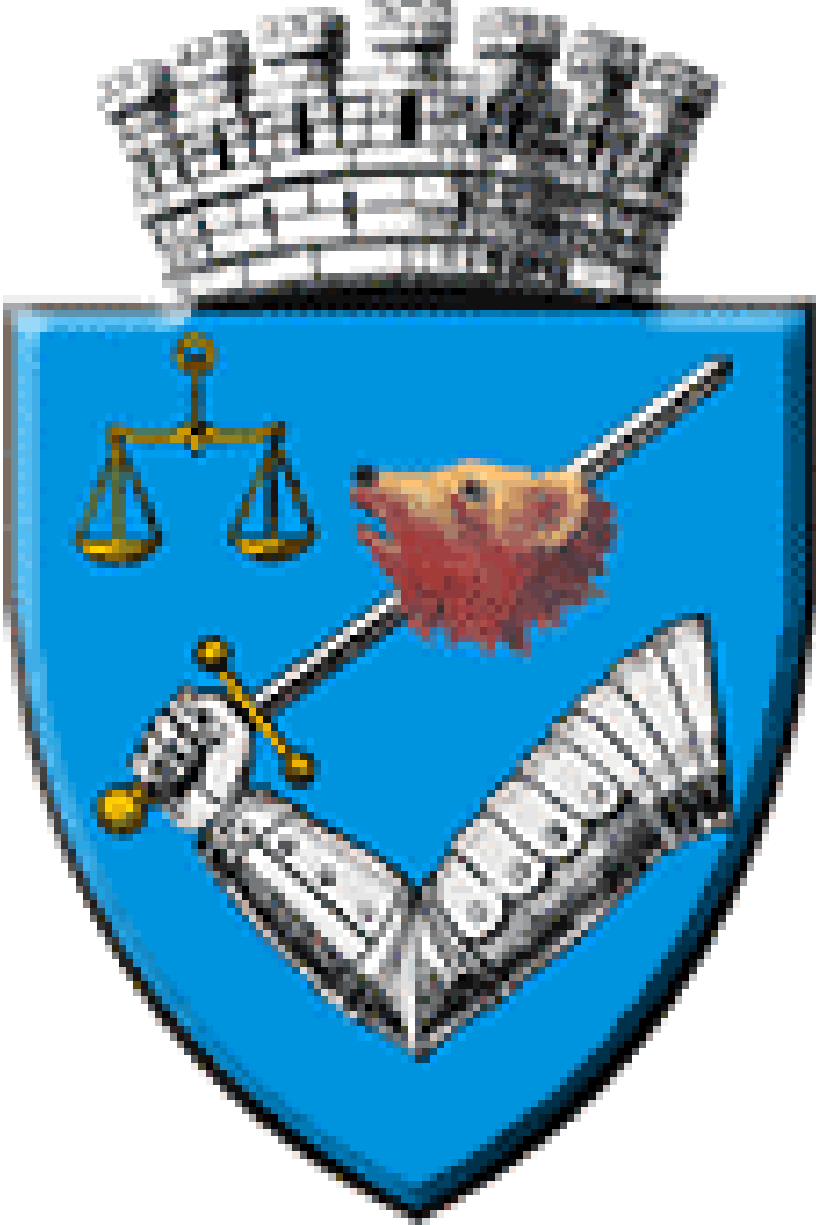 R O M Â N I A 							JUDEŢUL MUREŞCONSILIUL LOCAL MUNICIPAL TÂRGU MUREŞ                                                                                                                            Proiect                                                                                                                                                       (nu produce efecte juridice) *                               H O T Ă R Â R E A     nr. ______din _____________________ 2019privind aprobarea documentelor opționale depuse împreună cu actele necesare pentru cererea de emitere autorizație de construire/desființareConsiliul local municipal Târgu Mureş, întrunit în şedinţă ordinară de lucru,Având în vedere: Referatul de aprobare nr. 63.608  din  11.10.2019 privind aprobarea documentelor opționale depuse împreună cu actele necesare pentru cererea de emitere autorizație de construire/desființare, iniţiat de dl. consilier Tatar Lehel,În conformitate cu prevederile :În temeiul art. 139 alin. 1 din  O.U.G. nr. 57/2019 privind Codul Administrativ ,H o t ă r ă ş t e :	Art.1  Cu data prezentei, împreună cu documentele necesare pentru emiterea autorizației de construire opțional se vor putea depune și următoarele documente:Modelul IFC al clădirii propuse	Art.2 În cazul acordării autorizației de construcție, documentele enumerate la Art.1 se vor păstra pe o perioadă nedeterminată.Art.3 Cu aducerea la îndeplinire a prevederilor prezentei hotărâri se încredinţează Executivul Municipiului Târgu Mureş prin Direcția Arhitect Șef.Art.5.  În conformitate cu prevederile art. 252, alin. 1, lit. c și ale art. 255 din O.U.G. nr. 57/2019 privind Codul Administrativ precum și ale art. 3, alin. 1 din Legea nr. 554/2004, privind contenciosul administrativ, prezenta Hotărâre se înaintează Prefectului Judeţului Mureş pentru exercitarea controlului de legalitate.	Viză de legalitateSecretarul Municipiului Târgu Mureş,Buculei Dianora-Monica*Actele administrative sunt hotărârile de Consiliu local care intră în vigoare şi produc efecte juridice după îndeplinirea condiţiilor prevăzute de art. 129, art. 139 din O.U.G. nr. 57/2019 privind Codul Administrativ R O M Â N I A 							JUDEŢUL MUREŞCONSILIUL LOCAL MUNICIPAL TÂRGU MUREŞREFERAT  DE  APROBAREprivind aprobarea documentelor opționale depuse împreună cu actele necesare pentru cererea de emitere autorizație de construire/desființareDin nefericire Municipiul Târgu Mureș a rămas în urmă față de orașele învecinate în ceea ce privește digitalizarea, implicit îngreunând atât viața oamenilor de rând cât și a investitorilor. Așadar, pentru ca Târgu Mureș să poată să devină din nou atrăgător, să devină competitiv față de celelalte orașe din regiune este esențial ca municipiul să se modernizeze și implementeze soluții digitale, care sunt considerate standarde în multe orașe Europene.Totodată orașul nostru nu are un inventar despre fondul construit, ceea ce îngreunează chiar și munca autorităților locale. În acest sens propun ca în prima fază să se poată depune opțional și modele 3D pe suport electronic în formatul IFC, care este un standard universal între diferitele profesii în proiectarea clădirilor. Această măsură ar rezulta pe termen lung într-un inventar digital 3D a clădirilor din oraș. Acest inventar ar putea să constituie un layer dintr-un GIS mult mai complex în care apare nu doar fondul construit, ci și rețelele edilitare, relieful, parcelarul, transportul în comun, date despre trafic și multe alte date necesare pentru buna guvernare.Consilier local Municipal Târgu Mureş